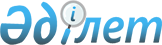 Мәслихаттың 2017 жылғы 22 желтоқсандағы № 193 "Қашар кентінің 2018-2020 жылдарға арналған бюджеті туралы" шешіміне өзгерістер енгізу туралыҚостанай облысы Рудный қаласы мәслихатының 2018 жылғы 14 желтоқсандағы № 309 шешімі. Қостанай облысының Әділет департаментінде 2018 жылғы 19 желтоқсанда № 8172 болып тіркелді
      2008 жылғы 4 желтоқсандағы Қазақстан Республикасының Бюджет кодексінің 106, 109-1-баптарына, "Қазақстан Республикасындағы жергілікті мемлекеттік басқару және өзін-өзі басқару туралы" 2001 жылғы 23 қаңтардағы Қазақстан Республикасы Заңының 6-бабына сәйкес мәслихат ШЕШІМ ҚАБЫЛДАДЫ:
      1. Мәслихаттың 2017 жылғы 22 желтоқсандағы № 193 "Қашар кентінің 2018-2020 жылдарға арналған бюджеті туралы" шешіміне (2018 жылғы 22 қаңтарда Қазақстан Республикасы нормативтік құқықтық актілерінің Эталондық бақылау банкінде жарияланған, нормативтік құқықтық актілерді мемлекеттік тіркеу тізілімінде 7479 нөмірімен тіркелген) мынадай өзгерістер енгізілсін:
      көрсетілген шешімнің 1-тармағында:
      1), 2) тармақшалар жаңа редакцияда жазылсын:
      "1) кірістер – 232330,9 мың теңге, оның ішінде:
      салықтық түсімдер бойынша – 25619,6 мың теңге;
      салықтық емес түсімдер бойынша – 11376,0 мың теңге;
      негізгі капиталды сатудан түсетін түсімдер бойынша – 0 теңге;
      трансферттер түсімі бойынша – 195335,3 мың теңге;
      2) шығындар – 232330,9 мың теңге;";
      көрсетілген шешімнің 1-қосымшасы осы шешімнің қосымшасына сәйкес жаңа редакцияда жазылсын.
      2. Осы шешім 2018 жылдың 1 қаңтарынан бастап қолданысқа енгізіледі. Қашар кентінің 2018 жылға арналған бюджеті
					© 2012. Қазақстан Республикасы Әділет министрлігінің «Қазақстан Республикасының Заңнама және құқықтық ақпарат институты» ШЖҚ РМК
				Мәслихаттың
2018 жылғы 14 желтоқсандағы
№ 309 шешіміне қосымшаМәслихаттың
2017 жылғы 22 желтоқсандағы
№ 193 шешіміне 1-қосымша
Санаты
Санаты
Санаты
Санаты
Сомасы, мың теңге
Сыныбы
Сыныбы
Сыныбы
Сомасы, мың теңге
Кіші сыныбы
Кіші сыныбы
Сомасы, мың теңге
Атауы
Сомасы, мың теңге
I. Кірістер
232330,9
1
Салықтық түсімдер
25619,6
1
01
Табыс салығы
8392,3
1
01
2
Жеке табыс салығы
8392,3
1
04
Меншiкке салынатын салықтар
17227,3
1
04
1
Мүлiкке салынатын салықтар
309,9
1
04
3
Жер салығы
288,4
1
04
4
Көлiк құралдарына салынатын салық
16629,0
2
Салықтық емес түсiмдер
11376,0
2
01
Мемлекеттік меншіктен түсетін кірістер
325,2
2
01
5
Мемлекет меншігіндегі мүлікті жалға беруден түсетін кірістер
325,2
2
04
Мемлекеттік бюджеттен қаржыландырылатын, сондай-ақ Қазақстан Республикасы Ұлттық Банкінің бюджетінен (шығыстар сметасынан) қамтылатын және қаржыландырылатын мемлекеттік мекемелер салатын айыппұлдар, өсімпұлдар, санкциялар, өндіріп алулар
96,2
2
04
1
Мұнай секторы ұйымдарынан және Жәбірленушілерге өтемақы қорына түсетін түсімдерді қоспағанда, мемлекеттік бюджеттен қаржыландырылатын, сондай-ақ Қазақстан Республикасы Ұлттық Банкінің бюджетінен (шығыстар сметасынан) қамтылатын және қаржыландырылатын мемлекеттік мекемелер салатын айыппұлдар, өсімпұлдар, санкциялар, өндіріп алулар
96,2
2
06
Басқа да салықтық емес түсімдер
10954,6
2
06
1
Басқа да салықтық емес түсімдер
10954,6
4
Трансферттердің түсімдері
195335,3
4
02
Мемлекеттiк басқарудың жоғары тұрған органдарынан түсетiн трансферттер
195335,3
4
02
3
Аудандардың (облыстық маңызы бар қаланың) бюджетінен трансферттер
195335,3
Функционалдық топ
Функционалдық топ
Функционалдық топ
Функционалдық топ
Функционалдық топ
Сомасы, мың теңге
Функционалдық кіші топ
Функционалдық кіші топ
Функционалдық кіші топ
Функционалдық кіші топ
Сомасы, мың теңге
Бюджеттік бағдарламалардың әкімшісі
Бюджеттік бағдарламалардың әкімшісі
Бюджеттік бағдарламалардың әкімшісі
Сомасы, мың теңге
Бағдарлама
Бағдарлама
Сомасы, мың теңге
Атауы
Сомасы, мың теңге
II. Шығындар
232330,9
01
Жалпы сипаттағы мемлекеттiк қызметтер
45117,5
1
Мемлекеттiк басқарудың жалпы функцияларын орындайтын өкiлдi, атқарушы және басқа органдар
45117,5
124
Аудандық маңызы бар қала, ауыл, кент, ауылдық округ әкімінің аппараты 
45117,5
001
Аудандық маңызы бар қала, ауыл, кент, ауылдық округ әкімінің қызметін қамтамасыз ету жөніндегі қызметтер
29364,9
022
Мемлекеттiк органның күрделі шығыстары
240,0
032
Ведомстволық бағыныстағы мемлекеттік мекемелер мен ұйымдардың күрделі шығыстары
15512,6
04
Бiлiм беру
116758,2
1
Мектепке дейiнгi тәрбие және оқыту
116758,2
124
Аудандық маңызы бар қала, ауыл, кент, ауылдық округ әкімінің аппараты 
116758,2
004
Мектепке дейінгі тәрбиелеу және оқыту және мектепке дейінгі тәрбиелеу және оқыту ұйымдарында медициналық қызмет көрсетуді ұйымдастыру
116758,2
07
Тұрғын үй-коммуналдық шаруашылық
30770,2
3
Елді-мекендерді көркейту
30770,2
124
Аудандық маңызы бар қала, ауыл, кент, ауылдық округ әкімінің аппараты 
30770,2
008
Елді мекендердегі көшелерді жарықтандыру
8575,1
009
Елді мекендердің санитариясын қамтамасыз ету
470,0
011
Елді мекендерді абаттандыру мен көгалдандыру
21725,1
08
Мәдениет, спорт, туризм және ақпараттық кеңістiк
31533,7
1
Мәдениет саласындағы қызмет
31533,7
124
Аудандық маңызы бар қала, ауыл, кент, ауылдық округ әкімінің аппараты 
31533,7
006
Жергілікті деңгейде мәдени-демалыс жұмысын қолдау
31533,7
12
Көлiк және коммуникация
8151,3
1
Автомобиль көлiгi
8151,3
124
Аудандық маңызы бар қала, ауыл, кент, ауылдық округ әкімінің аппараты 
8151,3
013
Аудандық маңызы бар қалаларда, ауылдарда, кенттерде, ауылдық округтерде автомобиль жолдарының жұмыс істеуін қамтамасыз ету
8151,3
III. Таза бюджеттік кредиттеу
0,0
IV. Қаржы активтерімен операциялар бойынша сальдо
0,0
V. Бюджет тапшылығы (профициті)
0,0
VІ. Бюджет тапшылығын қаржыландыру (профицитін пайдалану)
0,0